                         ΠΡΟΣΑ) Κο ΔήμαρχοΒ) Κο Γενικό ΓραμματέαΓ)Μέλη Δημοτικού ΣυμβουλίουΔ) Πρόεδροι ΚοινοτήτωνΠΡΟΣΚΛΗΣΗΣας προσκαλούμε  στην ΄΄2η Ειδική Συνεδρίαση λογοδοσίας Δημοτικής Αρχής΄΄ την Τετάρτη 24 Απριλίου 2024 και ώρα 18:00, στην αίθουσα Δημοτικού Συμβουλίου  σύμφωνα με το άρθρο 67Α, παρ.1 & 3, του νόμου 3852/2010,όπως προστέθηκαν και ισχύουν με το αρθ.7 του νόμου 5056/2023.Σε εφαρμογή της παρ.2 του ανωτέρω άρθρου 67Α , σας καλούμε να καταθέσετε εγγράφως ή με ηλεκτρονική αλληλογραφία μέχρι την Κυριακή  21 Απριλίου 2024 και ώρα 12:00 τα θέματα που επιθυμείτε να θέσετε και αφορούν το έργο της Δημοτικής Αρχής κατά το δεύτερο δίμηνο.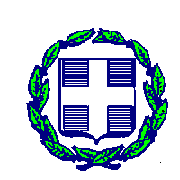 Αλίαρτος, 12/4/2024  Αρ. Πρωτ. :3220                                                             Ο ΠΡΟΕΔΡΟΣ του ΔHMOTΙΚΟΥ ΣΥΜΒΟΥΛΙΟΥ                                                                                  ΝΙΑΡΟΣ ΓΕΩΡΓΙΟΣ